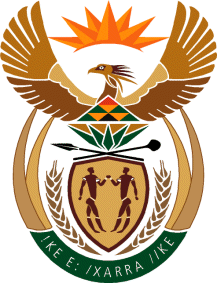 MinistryEmployment & LabourRepublic of South AfricaPrivate Bag X499, PRETORIA, 0001. Laboria House 215 Schoeman Street, PRETORA Tel: (012) 392 9620 Fax: 012 320 1942Private Bag X9090, CAPE TOWN, 8000. 120 Plein Street, 12th Floor, CAPE TOWN Tel: (021) 466 7160 Fax 021 432 2830www.labour.gov.zaNATIONAL ASSEMBLYWRITTEN REPLYQUESTION NUMBER: 1021 [NW1267E]1021.	Mr S L Ngcobo (IFP) to ask the Minister of Employment and Labour: (1)	Whether there are any government departments that are still making use of the services of employment agencies; if not, what is the position in this regard; if so, what are the details of the nature of the (a) relationship between the specified government departments and the employment agencies and (b) employment conditions of workers employed through employment agencies; (2)	whether any government departments absorbed any employees from employment agencies; if not, what is the position in this regard; if so, what are the relevant details?	NW1267EREPLY:The Department of Employment and Labour is not privy to information relating to the usage of Private Employment Agencies (PEAs) and Temporary Employment Services (TES) for recruitment purposes by other government departments.The position of the Department with regard to the PEAs and TES is as follows: DEL registers Private Employment Agencies and Temporary Employment Services organisations in terms of section 13 (4) of the Employment Services Act, No. 4 of 2014 and also regulates their functioning. Currently, as part of the transitional process, the PEAs are regulated in terms of section 24 of the Skills Development Act, No. 97 of 1998 as amended and Regulation 608 of June 2000. The New Regulations for PEAs and TES in term of the Employment Services Act are currently with the State Law advisors for final certification before the Minister can publish them in the Government Gazette.The rest of the questions (1) (a), (b) and (2) are therefore not applicable 